INFORMACIÓN GENERALÁREA RESPONSABLE DE LA INFORMACIÓNSERIE DOCUMENTAL:POLIZAS DE INGRESOSCOMENTARIOS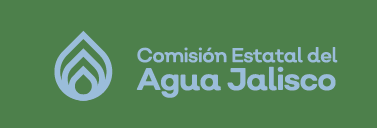 COMISIÓN ESTATAL DEL AGUA DE JALISCODIRECCIÓN ADMINISTRATIVA, JURÍDICA E INNOVACIÓNFORMATO DE CONTROL Y GESTIÓN ARCHIVÍSTICA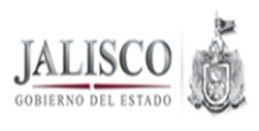 UNIDAD ADMINISTRATIVA:COMISIÓN ESTATAL DEL AGUA DE JALISCOÁREA DE PROCEDENCIA DE ARCHIVO:DIRECCIÓN ADMINISTRATIVA, JURÍDICA E INNOVACIÓNRESPONSABLE:DR. ALBERTO JOSÉ VÁZQUEZ QUIÑONESCARGO:DIRECTOR ADMINISTRATIVO, JURÍDICO E INNOVACIÓNDOMICILIO:AVENIDA ALEMANIA 1377, COL. MODERNA. TELÉFONO:30 30 92 00 EXT. 8248CORREO ELECTRÓNICO:Alberto.vazquez@ceajalisco.gob.mxUNIDAD PROCEDENCIA O FONDO:GERENCIA DE CONTABILIDADSECCIÓN DOCUMENTAL:JEFATURA DE CONTABILIDADRESPONSABLE:NARDA VERÓNICA AVIÑA MATACARGO:JEFE DE CONTABILIDADDOMICILIO:AVENIDA ALEMANIA 1377, COL. MODERNATELÉFONO:30 30 92 00 EXT. 8165CORREO ELECTRÓNICO:navina@ceajalisco.gob.mxUBICACIÓN FÍSICA DEL ARCHIVO:OFICINA DE ALEMANIANOMBRE DEL ARCHIVO:POLIZAS DE INGRESOSFECHAS:DE ENERO A DICIEMBRE DE 2013, ENERO A DICIEMBRE 2014, ENERO A DICIEMBRE 2015, ENERO A DICIEMBRE DE 2016, ENERO A DICIEMBRE DE 2017 Y DE ENERO A AGOSTO DE 2019.DESCRIPCIÓN:POLIZAS DE INGRESOS CON SU SOPORTE DOCUMENTAL VOLUMEN:   76 LEFORTSCLAVE: GC-02